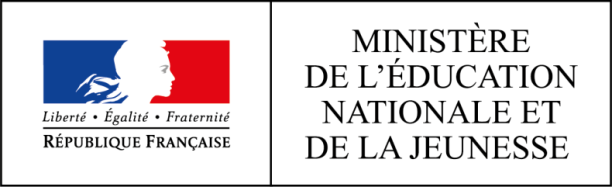 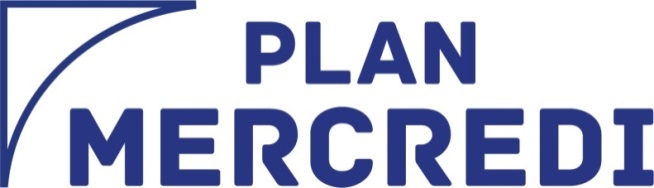 Appel à projets 2020 « Plan mercredi »Fiche de candidature à transmettre en annexe du projet à la DJEPVA avant le 30 juin 2020 à minuit via Le compte association avec copie mail à gildas.bouvet@jeunesse-sports.gouv.frDomaines pédagogiques visés par le projet (cocher) ☐ éducation artistique☐ livre, lecture, écriture☐ découverte et protection de la nature☐ citoyenneté et droits de l’enfant☐ culture scientifique et numérique☐ éducation physique☐ activités physiques de natureDescription des activités : ……………………………………………………………………………………………………………………………………………………………………………………………………………………………………………………………………………………………………………………………………………………………………………………………………………………………………………………………………………………………………………………………………………………………………………………………………………………………………………………………………………………………………………………………………………………………………………………………………………………………………………………………………………………………………………………………………………………………………………………………………………………………………………………………....Conditions de mise en œuvre attendues Le projet :☐ A - prend en compte les besoins locaux identifiés au niveau régional par les DRJSCS et, au niveau départemental, par les groupes d’appui départementaux (DDCS/PP-DJSCS, CAF, DSDEN)☐ B - associe des partenaires financiers publics (services déconcentrés de l’État, collectivités territoriales, organismes publics) ou privés ☐ C - touche des communes rurales isolées ou des communes urbaines à fort besoin d’accompagnement ☐ D - prévoit une évaluation et un temps de restitution publique ou un retour d’expérience auxquels il conviendra d’inviter des services de l’Etat (DDCS/PP-DJSCS et DSDEN) et les CAF ☐ E – respecte l’esprit de la charte qualité « plan mercredi » notamment pour ce qui relève de la qualité des activités (axe 4)Justifier en quelques lignes en quoi le projet répond à ces attendus :----------------------------------------------------------------------------------------------------------------------------------------------------------------------------------------------------------------------------------------------------------------------------------------------------------------------------------------------------------------------------------------------------------------------------------------------------------------------------------------------------------------------------------------------------------------------------------------------------------------------------------------------------------------------------------------------------------------------------------------------------------------------------------------------------------------------------------------------------------------------------------------------------------------------------------------------------------------------------------------------------------------------------------------------------------------------------------------------------------------------------------------------------------------------------------------------------------------------------------------------------------------------------------------------------------------------------------------------------------------------------------------------------------------------------------------------------------------------------------------------------------------------------------------------------------------------------------------------------------------------------------------------------------------------------------------------------------------------------------------------------------------------------------------------------------------------------------------------------------------------------------------------------------------------------------------------------------------------------------------------------------------------------------------------------------------------------------Nom de la structure ou de l'organismeNombre de communes bénéficiairesNombre de départements concernés par le projetMontant de la demande de subventionRéseaux professionnels concernés par le projet :Diagnostic, objectifs et résultats attendus :Intervenants (effectif, qualification) :Date et durée de mise en œuvre :Type d’interlocuteurs locaux (élu, directeur, coordonnateur) :Partenaires de l’Etat (dont DDCS/PP) et des CAF associés :Partenaires financiers :COMMUNESDEPARTEMENTSPOPULATIONQPV (oui/non)ZRR (oui/non)Nombre d’accueils bénéficiairesNombre d’enfants bénéficiairesBudget prévisionnel du projet :Subvention demandée :